EM. SAMIR AUADAPCP: Vera Lúcia OliniMINI PROJETO: RECICLAR E BRINCAR Este projeto tem por objetivo principal sensibilizar e desenvolver atitudes que promovam a redução de quantidade de lixo através do reaproveitamento mudando o conceito de lixo.Despertar na comunidade a consciência que praticamente todo o lixo pode ser reaproveitado, inclusive ser usado na confecções de brinquedos e jogos educativos. “Brincar é uma peça fundamental para a formação do indivíduo. Para Rodrigues (1976), a brincadeira transpassa o universo de emoções, exercendo papel também social.”Pretendemos abordar o tema com muita diversão e de forma lúdica.Vamos juntar a educação e a preservação do meio ambiente de forma à conscientizar nossos pequenos de quão importante é a reciclagem para proteger nosso planeta.METODOLIA*Coleta seletiva*Jogos ambientais*Confecção de jogos e brinquedos*Experimentos*Histórias infantis*Músicas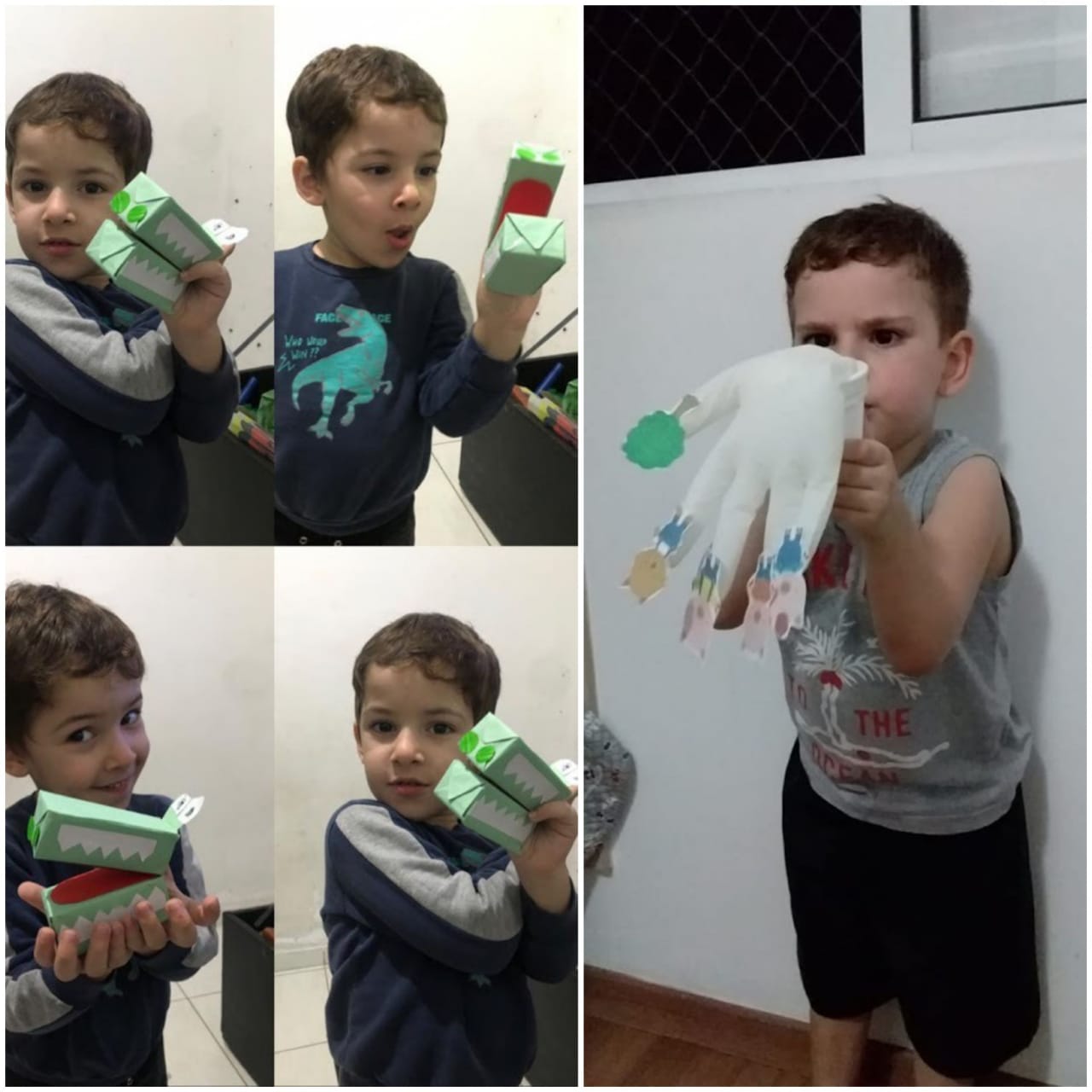 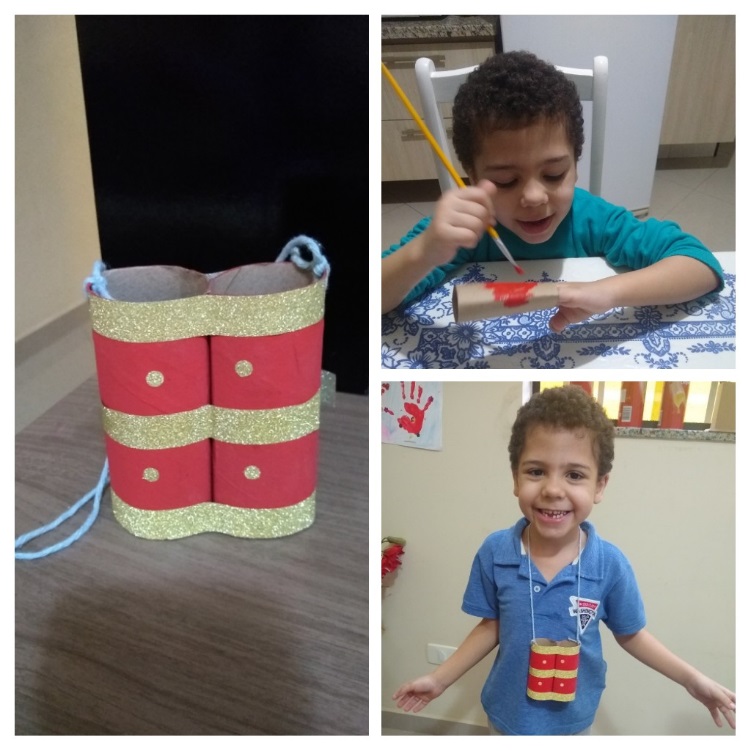 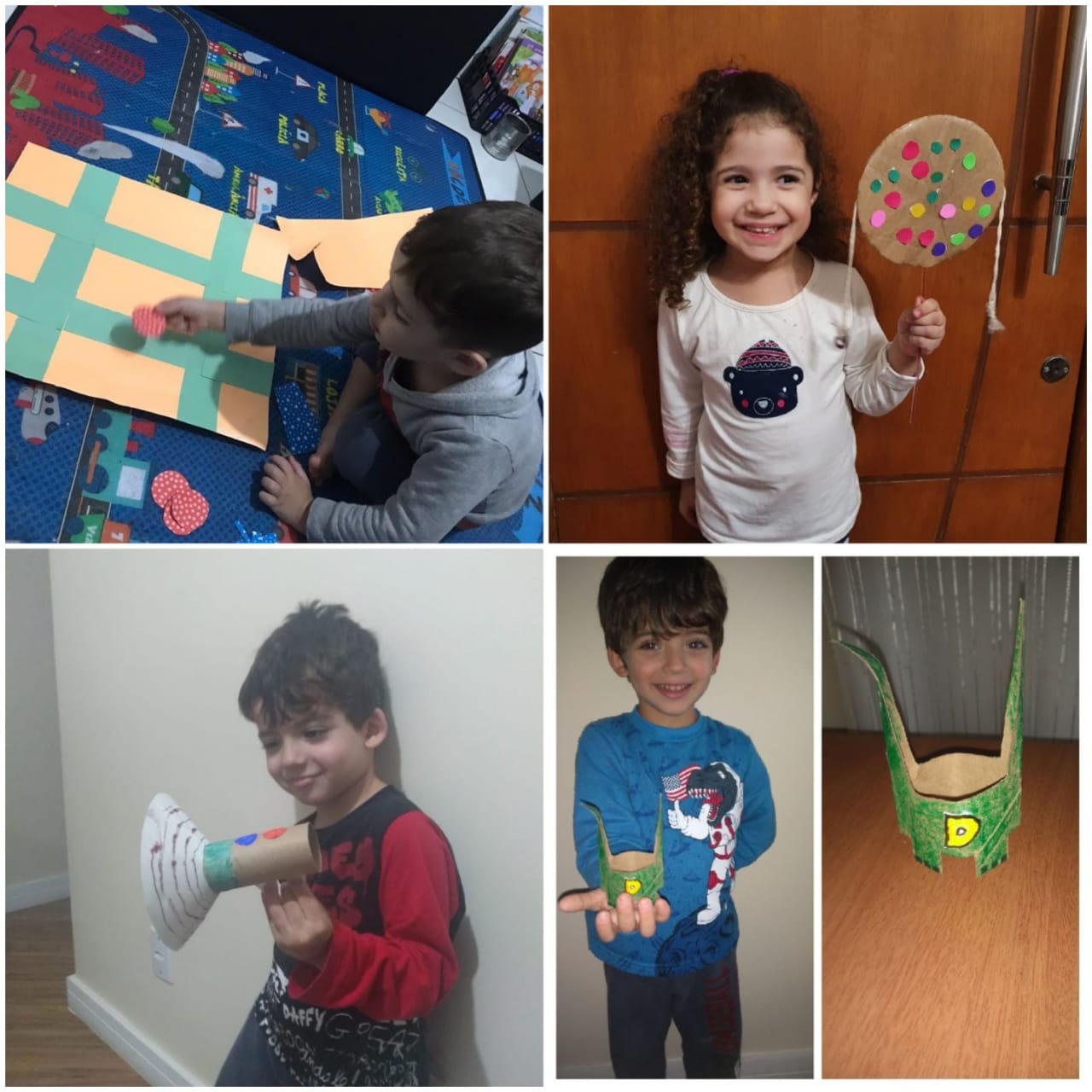 